г.Горно-АлтайскО правилах принятия решения о предоставлении бюджетных инвестиций юридическим лицам, не являющимся государственными (муниципальными) учреждениями и государственными (муниципальными) унитарными предприятиями, в объекты капитального строительства, за счет средств бюджета города Горно-Алтайска и требованиях к  договорам о предоставлении бюджетных инвестиций юридическим лицам, не являющимся государственными (муниципальными) учреждениями и государственными (муниципальными) унитарными предприятиями, за счет средств бюджета города Горно-Алтайска В соответствии со статьей 80 Бюджетного кодекса Российской Федерации, статьей 43 Устава муниципального образования «Город       Горно-Алтайск», принятого постановлением Горно-Алтайского городского Совета депутатов от 29 августа 2013 года № 12-3, распоряжением Администрации города Горно-Алтайска от 21 декабря 2016 года № 2003-р «О распределении обязанностей»,Администрация города Горно-Алтайска постановляет:1. Утвердить:а) правила принятия решения о предоставлении бюджетных инвестиций юридическим лицам, не являющимся государственными (муниципальными) учреждениями и государственными (муниципальными) унитарными предприятиями, в объекты капитального строительства, за счет средств бюджета города Горно-Алтайска согласно Приложению № 1  к настоящему Постановлению.б)  требования к договорам о предоставлении бюджетных инвестиций юридическим лицам, не являющимся государственными (муниципальными) учреждениями и государственными (муниципальными) унитарными предприятиями, за счет средств бюджета города                     Горно-Алтайска согласно Приложению № 2 к настоящему Постановлению.2. Отделу информационной политики и связей с общественностью Администрации города Горно-Алтайска в течение 15-ти дней со дня подписания настоящего Постановления опубликовать его на официальном портале муниципального образования «Город Горно-Алтайск» в сети «Интернет», а в газете «Вестник Горно-Алтайска» - информацию, содержащую сведения о реквизитах принятого правового акта (дата принятия, номер, наименование правового акта), кратком 
его содержании, дате опубликования на официальном портале муниципального образования «Город Горно-Алтайск» в сети «Интернет».3. Настоящее Постановление вступает в силу после дня 
его официального опубликования. Первый заместитель главы  администрации  города Горно-Алтайска                                 О.А. СафроноваЮ.С. МягковаИ.В. ЗиминаВ.П. ДроботНовикова М.Н., 2-53-43ПРИЛОЖЕНИЕ № 1к распоряжению Администрациигорода Горно-Алтайскаот «___» ________года № ___ПРАВИЛАпринятия решения о предоставлении бюджетных инвестиций юридическим лицам, не являющимся государственными (муниципальными) учреждениями и государственными (муниципальными) унитарными предприятиями, в объекты капитального строительства, за счет средств бюджета города Горно-Алтайска1. Настоящие Правила устанавливают порядок принятия решения          о предоставлении бюджетных инвестиций юридическим лицам,                 не являющимся государственными или муниципальными учреждениями               и государственными или муниципальными унитарными предприятиями (далее - юридическое лицо), в объекты капитального строительства за счет средств  бюджета  города  Горно-Алтайска  на реализацию инвестиционных проектов по строительству (реконструкции, в том числе       с элементами реставрации, техническому перевооружению) объектов капитального строительства и (или) приобретению объектов недвижимого имущества (далее соответственно - бюджетные инвестиции, решение).2. Инициатором подготовки проекта решения может выступать главный распорядитель средств бюджета города Горно-Алтайска, ответственный за реализацию мероприятия муниципальной программы  муниципального образования «Город Горно-Алтайск»                                 (далее -муниципальная программа), предусматривающего строительство (реконструкцию, в том числе с элементами реставрации, техническое перевооружение) объекта капитального строительства и (или) приобретение объекта недвижимого имущества, а в случае, если объект капитального строительства и (или) объект недвижимого имущества        не включен в муниципальную программу, - соответствующий главный распорядитель  средств бюджета города Горно-Алтайска, в сфере деятельности которого будет функционировать создаваемый объект капитального строительства и (или) приобретаемый объект недвижимого имущества (далее - главный распорядитель).3. Отбор объектов капитального строительства и объектов недвижимого имущества, на реализацию инвестиционных проектов              по строительству (реконструкции, в том числе с элементами реставрации, техническому перевооружению) и (или) приобретению которых необходимо  осуществлять бюджетные инвестиции, производится с учетом:а) приоритетов и целей развития муниципального образования «Город Горно-Алтайск», исходя из документов территориального планирования муниципального образования «Город Горно-Алтайск», документов стратегического планирования муниципального образования «Город Горно-Алтайск», в  том  числе, муниципальных программ;б) оценки эффективности использования средств бюджета города Горно-Алтайска, направляемых на капитальные вложения;в) оценки влияния создания объекта капитального строительства на комплексное развитие муниципального образования «Город Горно-Алтайск»;г) оценки влияния создания объекта капитального строительства и (или) приобретения объекта недвижимого имущества на конкурентную среду в сфере деятельности юридического лица.4. Предоставление бюджетных инвестиций осуществляется при условии, что эти инвестиции не могут быть направлены юридическим лицом на финансовое обеспечение следующих работ:а) разработка проектной документации на объекты капитального строительства и проведение инженерных изысканий, выполняемых для подготовки такой проектной документации;б) приобретение земельных участков под строительство;в) проведение технологического и ценового аудита инвестиционных проектов по строительству (реконструкции, техническому перевооружению) объектов капитального строительства в установленных законодательством Российской Федерации случаях;г) проведение государственной экспертизы проектной документации   и результатов инженерных изысканий, выполняемых для подготовки такой проектной документации;д) проведение проверки достоверности определения сметной стоимости объектов капитального строительства, строительство (реконструкция, в том числе с элементами реставрации, техническое перевооружение) которых финансируется с привлечением средств бюджета города Горно-Алтайска;е) проведение аудита проектной документации в случаях, установленных законодательством Российской Федерации.II. Подготовка проекта решения5. Главный распорядитель подготавливает проект решения                            и  согласовывает проект решения, предусматривающий предоставление бюджетных инвестиций в рамках муниципальной программы,                          с ее администратором, в случае если главный распорядитель не является одновременно ее администратором.6. Проект решения подготавливается в форме проекта  нормативного правового акта Администрации  города Горно-Алтайска.В проект решения может быть включено несколько объектов капитального строительства и (или) объектов недвижимого имущества одного юридического лица, относящихся к одному мероприятию муниципальной программы или одной сфере деятельности главного распорядителя.7. Проект решения содержит в отношении каждого объекта капитального строительства и (или) объекта недвижимого имущества:а) наименование объекта капитального строительства согласно проектной документации (согласно паспорту инвестиционного проекта в отношении объекта капитального строительства в случае отсутствия утвержденной в установленном законодательством  Российской Федерации порядке проектной документации на дату подготовки проекта решения) и (или) наименование объекта недвижимого имущества согласно паспорту инвестиционного проекта;б) направление инвестирования (строительство, реконструкция, в том числе с элементами реставрации, техническое перевооружение объекта капитального строительства и (или) приобретение объекта недвижимости);в) определение главного распорядителя;г) определение застройщика или заказчика (заказчика-застройщика);д) мощность (прирост мощности) объекта капитального строительства, подлежащая вводу в эксплуатацию, мощность объекта недвижимого имущества;е) срок ввода в эксплуатацию объекта капитального строительства            и (или) приобретения объекта недвижимости;ж) сметная стоимость объекта капитального строительства (при наличии утвержденной проектной документации) или предполагаемая (предельная) стоимость объекта капитального строительства и (или) стоимость приобретения объекта недвижимого имущества согласно паспорту инвестиционного проекта, а также распределение указанных стоимостей по годам реализации инвестиционного проекта (в ценах соответствующих лет реализации инвестиционного проекта);з) общий (предельный) объем бюджетных инвестиций, предоставляемых на реализацию инвестиционного проекта, а также его распределение по годам реализации инвестиционного проекта (в ценах соответствующих лет реализации инвестиционного проекта);и) общий объем собственных и (или) заемных средств юридического лица, направляемых на реализацию инвестиционного проекта, а также распределение этих средств по годам реализации инвестиционного проекта (в ценах соответствующих лет реализации инвестиционного проекта).8. Общий (предельный) объем бюджетных инвестиций, предоставляемых на реализацию инвестиционного проекта, не  должен превышать объем бюджетных ассигнований на реализацию соответствующего мероприятия этой муниципальной программы.9. Главный распорядитель направляет проект решения                                    с пояснительной запиской и финансово-экономическим обоснованием                в Муниципальное Учреждение «Финансовое Управление администрации муниципального образования города  Горно-Алтайска», Отдел экономики и трудовых отношений Администрации города Горно-Алтайска, Муниципальное  учреждение  «Управление имущества, градостроительства и земельных отношений города Горно-Алтайска».10. Одновременно с проектом решения в Отдел экономики и трудовых отношений Администрации города Горно-Алтайска по каждому объекту капитального строительства представляются следующие документы:а) копии годовой бухгалтерской (финансовой) отчетности юридического лица, состоящей из бухгалтерского баланса, отчета               о финансовых результатах, отчета о целевом использовании средств                   и приложений к ним, за последние 2 года;б) решение общего собрания акционеров юридического лица                         о выплате дивидендов по акциям всех категорий (типов) за последние 2 года;в) решение уполномоченного органа юридического лица                               о финансировании объекта капитального строительства и (или) объекта недвижимого имущества в объеме, предусмотренном в подпункте                    "и" пункта 7 настоящих Правил.11. Обязательным условием согласования проекта решения Отделом экономики и трудовых отношений Администрации города                           Горно-Алтайска является заключение, содержащее выводы о соответствии (положительное заключение) инвестиционного проекта установленным критериям эффективности использования средств местного бюджета,              в отношении объекта капитального строительства и (или) объекта недвижимого имущества, включенных в проект решения (в случаях                   и в порядке, установленных  порядком проведения проверки инвестиционных проектов на предмет эффективности использования средств бюджета муниципального образования «Город Горно-Алтайск», направляемых на капитальные вложения).12. Документы и материалы, необходимые для проведения проверки, указанной в пункте 11 настоящих Правил, представляются в Отдел экономики и трудовых отношений Администрации города                           Горно-Алтайска одновременно с проектом решения.13. Муниципальное Учреждение «Финансовое Управление администрации муниципального образования города Горно-Алтайска», Отдел экономики и трудовых отношений Администрации города                 Горно-Алтайска, Муниципальное  учреждение  «Управление имущества, градостроительства и земельных отношений города Горно-Алтайска» рассматривают проект решения в течение 30 дней со дня его поступления.14. После согласования проекта главный распорядитель оформляет проект решения в форме Распоряжения Администрации города               Горно-Алтайска решения о предоставлении бюджетных инвестиций юридическим лицам, не являющимся государственными (муниципальными) учреждениями и государственными (муниципальными) унитарными предприятиями, в объекты капитального строительства,                за счет средств бюджета города Горно-Алтайска и обеспечивает его принятие.15. Внесение изменений в решение осуществляется в порядке, установленном настоящими Правилами.16. Одновременно с проектом решения главным распорядителем подготавливается проект договора о предоставлении бюджетных инвестиций.ПРИЛОЖЕНИЕ № 2к распоряжению Администрациигорода Горно-Алтайскаот «___» ________года № ___ТРЕБОВАНИЯк договорам о предоставлении бюджетных инвестиций юридическим лицам, не являющимся государственными (муниципальными) учреждениями и государственными (муниципальными) унитарными предприятиями, за счет средств бюджета города Горно-Алтайска1. Настоящий документ устанавливает требования к договору                     о предоставлении бюджетных инвестиций юридическому лицу,                        не являющемуся государственным (муниципальным) учреждениям             и государственным (муниципальным) унитарным предприятием (далее соответственно – юридическое лицо, получающее бюджетные инвестиции, бюджетные инвестиции), за счет средств  бюджета города                            Горно-Алтайска, заключаемому между главным  распорядителем средств бюджета города Горно-Алтайска (далее – главный распорядитель), предоставляющим бюджетные инвестиции,   и юридическим лицом, получающим бюджетные инвестиции (далее – договор о предоставлении бюджетных инвестиций).2. Договор о предоставлении бюджетных инвестиций заключается в пределах бюджетных ассигнований, предусмотренных в бюджете города Горно-Алтайска на соответствующий финансовый год, и лимитов бюджетных обязательств, доведенных в установленном порядке для предоставления бюджетных инвестиций соответствующему главному распорядителю.3. Договором о предоставлении бюджетных инвестиций предусматриваются:а) целевое назначение бюджетных инвестиций и их объем                           (с распределением по годам);б) показатели результативности предоставления бюджетных инвестиций (далее - показатели результативности) и их значения;в)  положения, устанавливающие права и обязанности сторон договора о предоставлении бюджетных инвестиций и порядок взаимодействия сторон при его реализации;г) сроки (порядок определения сроков) принятия в установленном законодательством Российской Федерации порядке решения                              об увеличении уставного капитала юридического лица, получающего бюджетные инвестиции, являющегося акционерным обществом, путем размещения дополнительных акций на сумму предоставляемых бюджетных инвестиций;д) порядок, объемы и сроки (порядок определения сроков) оплаты акций (долей) в уставном (складочном) капитале юридического лица, получающего бюджетные инвестиции;е) положения, предусматривающие перечисление бюджетных инвестиций на расчетный счет получателя субсидии, открытый                            в кредитной организации;ж) положения о запрете на приобретение юридическим лицом, получающим бюджетные инвестиции, за счет полученных средств иностранной валюты, за исключением операций, осуществляемых                      в соответствии с валютным  законодательством Российской Федерации при закупке (поставке) высокотехнологичного импортного оборудования, сырья и комплектующих изделий, а также иных операций, связанных                   с достижением целей предоставления бюджетных инвестиций, определенных настоящим Порядком;з) порядок и сроки представления юридическим лицом, получающим бюджетные инвестиции, установленной главным распорядителем, предоставляющим бюджетные инвестиции, отчетности о расходах, источником финансового обеспечения которых являются бюджетные инвестиции, а также о достижении значений показателей результативности;и) право главного распорядителя, предоставляющего бюджетные инвестиции, на проведение проверок соблюдения юридическим лицом, получающим бюджетные инвестиции, целей, условий и порядка предоставления бюджетных инвестиций;к) ответственность юридического лица, получающего бюджетные инвестиции, за несоблюдение условий предоставления бюджетных инвестиций;д) порядок возврата юридическим лицом, получающим бюджетные инвестиции, полученных средств в случае установления факта несоблюдения им целей, условий и порядка предоставления бюджетных инвестиций.4. Договором о предоставлении бюджетных инвестиций на осуществление капитальных вложений в объекты капитального строительства, находящиеся в собственности юридического лица, получающего  бюджетные инвестиции, и (или) приобретение юридическим лицом, получающим бюджетные инвестиции, объектов недвижимого имущества помимо положений, указанных в пункте                       3 настоящего документа, также предусматриваются:а) наименование  каждого объекта капитального строительства и (или) объекта недвижимого имущества, информация о его мощности, сроке строительства (реконструкции, в том числе с элементами реставрации, технического перевооружения) и (или) приобретения, сметной стоимости (предполагаемой (предельной) стоимости) и (или) стоимости приобретения, а также об общем объеме капитальных вложений за счет всех источников финансового обеспечения с выделением объема бюджетных инвестиций и иных источников финансового обеспечения                (с распределением указанных объемов по годам);б) обязательство юридического лица, получающего бюджетные инвестиции, вложить в реализацию инвестиционного проекта                      по строительству (реконструкции, в том числе с элементами реставрации, техническому перевооружению) объектов капитального строительства                 и (или) приобретению объектов недвижимого имущества инвестиции                 в объеме, предусмотренном принятым в установленном Администрацией города  Горно-Алтайска порядке решением (нормативным правовым актом) Администрации города  Горно-Алтайска о предоставлении бюджетных инвестиций;в) обязанность юридического лица, получающего бюджетные инвестиции, обеспечить разработку  проектной  документации                             в отношении объектов капитального строительства и проведение инженерных изысканий, выполняемых для подготовки такой проектной документации, приобретение земельных участков под строительство                   (в случае необходимости), проведение государственной экспертизы проектной документации и результатов инженерных изысканий, проведение в установленном Правительством Российской Федерации порядке проверки достоверности определения сметной стоимости объектов капитального строительства, а также проведение                                    в установленных Правительством Российской Федерации случаях                        и порядке технологического и ценового аудита инвестиционных проектов и аудита проектной документации без использования на эти цели бюджетных инвестиций;г) условие о соблюдении юридическим лицом, получающим бюджетные инвестиции, при определении поставщиков (подрядчиков, исполнителей) и исполнении гражданско-правовых договоров, которые полностью либо частично оплачиваются за счет полученных средств, положений, установленных законодательством Российской Федерации                о контрактной системе в сфере закупок товаров, работ, услуг для обеспечения государственных и муниципальных нужд.5. Положения  договора о предоставлении бюджетных инвестиций              на осуществление капитальных вложений в объекты капитального строительства, находящиеся в собственности юридического лица, получающего бюджетные инвестиции, и (или) на приобретение юридическим лицом, получающим бюджетные инвестиции, объектов недвижимого имущества должны соответствовать аналогичным положениям принятого в установленном Администрацией города                  Горно-Алтайска  порядке решения (нормативного правового акта) Администрации города  Горно-Алтайска о предоставлении бюджетных инвестиций.6. Положения договоров о предоставлении взноса (вклада) должны соответствовать аналогичным положениям договоров о предоставлении бюджетных инвестиций.7. В договор о предоставлении бюджетных инвестиций в дополнение           к положениям, установленным настоящим документом, также включаются положения, содержащие условия, определенные иными нормативными правовыми актами Правительства Российской Федерации.АДМИНИСТРАЦИЯ ГОРОДАГОРНО-АЛТАЙСКА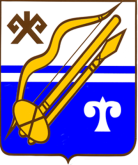 ГОРНО-АЛТАЙСК КАЛАНЫҤАДМИНИСТРАЦИЯЗЫПОСТАНОВЛЕНИЕJӦПот«»20года№